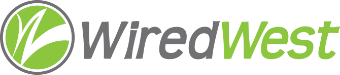 WiredWest Executive Committee Meeting AgendaDate / time: Wednesday, November 14, 2018 6:00 PMLocation / address: Hampshire Council of Governments, 99 Main Street, Northampton, MAConference Telephone Number: (712) 432-6293 Conference Number: 318515Approve minutes of previous meetings –October 24Towns not attending Board meetingsRegional Broadband Solution  Agenda for Nov 28 BoD meetingCommittee UpdatesReview other ongoing work, including meetings, conference callsOther business which could not be reasonably foreseen within 48 hours of meetingSet next EC meeting